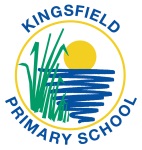 Pupil Acceptable Use Policy Agreement – for younger pupils (Foundation / KS1)For reference purposes only: no action required on this pageThis is how we stay safe when we use computers:I will ask a teacher or suitable adult if I want to use the computers / tabletsI will only use activities that a teacher or suitable adult has told or allowed me to useI will take care of the computer and other equipmentI will ask for help from a teacher or suitable adult if I am not sure what to do or if I think I have done something wrongI will tell a teacher or suitable adult if I see something that upsets me on the screenI know that if I break the rules I might not be allowed to use a computer / tabletChild’s signature 		____________________________________Teacher’s signature:		____________________________________Date:				____________________________________Parent / Carer Acceptable Use Agreement Digital technologies have become integral to the lives of children and young people, both within schools and outside school. These technologies provide powerful tools, which open up new opportunities for everyone. They can stimulate discussion, promote creativity and stimulate awareness of context to promote effective learning. Young people should have an entitlement to safe internet access at all times. This Acceptable Use Policy is intended to ensure that:young people will be responsible users and stay safe while using the internet and other communications technologies for educational, personal and recreational useschool systems and users are protected from accidental or deliberate misuse that could put the security of the systems and users at riskparents and carers are aware of the importance of online safety and are involved in the education and guidance of young people with regard to their on-line behaviourThe school will try to ensure that pupils will have good access to digital technologies to enhance their learning and will, in return, expect the pupils to agree to be responsible users. A copy of the Pupil Acceptable Use Policy is attached to this permission form, so that parents / carers will be aware of the school expectations of the young people in their care. Parents are requested to sign the permission form below to show their support of the school in this important aspect of the school’s work. Parent/Carer Permission FormPupil’s Name:  _____________________________________________	Class: ______________________Parent / Carer’s Name:  ____________________________________	Date: ______________________As the parent / carer of the above pupil, I give permission for my son/daughter to have access to the internet and to ICT systems at school, some of which can be accessed at home. I know that my son/daughter has signed (KS2), or has discussed, and in some cases, signed (KS1) an Acceptable Use Agreement and has received, or will  receive, online safety education to help them understand the importance of safe use of technology and the internet – both in and out of school.I understand that the school will take every reasonable precaution, including monitoring and filtering systems, to ensure that young people will be safe when they use the internet and systems. I also understand that the school cannot ultimately be held responsible for the nature and content of materials accessed on the internet and using mobile technologies. I understand that my son’s / daughter’s activity on the systems will be monitored and that the school will contact me if they have concerns about any possible breaches of the Acceptable Use Policy. I will encourage my child to adopt safe use of the internet and digital technologies at home and will inform the school if I have concerns over my child’s online safety.Signed:  ____________________________________	Date: ______________________Use of Digital / Video ImagesThe use of digital/video images plays an important part in learning activities.  Pupils and members of staff may use digital cameras, including iPads, to record evidence of activities in lessons and out of school.  These images may then be used in presentations in subsequent lessons.Images may also be used to celebrate success through their publication in newsletters, on the school website and occasionally in the public media.The school will comply with the Data Protection Act and request Parents / Carers permission before taking images of members of the school.  We will also ensure that when images are published that the young people cannot be identified by the use of their names.In accordance with guidance from the Information Commissioner’s Office, Parents / Carers are welcome to take videos and digital images of their children at school events for their own personal use (as such use is not covered by the Data Protection Act). To respect everyone’s privacy and, in some cases protection, these images should not be published / made publicly available on social networking sites, nor should Parents / Carers comment on any activities involving other pupils in the digital / video images.Parents / Carers are requested to sign the permission form below to allow the school to take and use images of their children and for the Parents / Carers to agree.  Digital/Video Images Permission FormPupil’s Name:  _____________________________________________	Class: ______________________Parent / Carer’s Name:  ____________________________________	Date: ______________________Parent / Carer Signed:  ____________________________________	Date: ______________________I give consent for photos of my child to be used in the school’s newsletter,		Yes / NoProspectus, photo and/or video on the school’s and Trust’s website(with their first name and initial of their last name only).I give consent for photos and videos of my child to be on the school’s and    		Yes / No                     Trust’s managed social media portals e.g. Facebook, Twitter, school blog(with their first name and initial of their last name only).